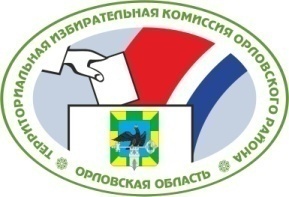 ОРЛОВСКАЯ ОБЛАСТЬТЕРРИТОРИАЛЬНАЯ ИЗБИРАТЕЛЬНАЯ КОМИССИЯОРЛОВСКОГО РАЙОНА                      Р Е Ш Е Н И Е                                                              г. ОрёлО формировании участковой избирательной комиссии избирательного участка № 586           Рассмотрев предложения по кандидатурам для назначения в состав участковой избирательной комиссии избирательного участка № 586, в соответствии со статьями 20, 22, 27, 28 Федерального закона от 12 июня 2002 года № 67-ФЗ «Об основных гарантиях избирательных прав и права на участие в референдуме граждан Российской Федерации», статьями 5, 18, 19 Закона Орловской области от 25 декабря 2012 года №  1453-ОЗ «О системе избирательных комиссий в Орловской области»,  территориальная избирательная комиссия Орловского  района РЕШИЛА:1.  Определить численный состав  участковой избирательной комиссии избирательного участка № 586 – 9 - членов с правом  решающего голоса.2.  Сформировать участковую избирательную комиссию избирательного участка № 586 со  сроком  полномочий пять лет (2018-2023 гг.), назначив в ее состав членами с правом решающего голоса:Васина Виктора Николаевича, предложенного для назначения  Общественной организацией «Орловское областное общество потребителей».Верижникова Ивана Ивановича, предложенного для назначения Орловским районным отделением ОРЛОВСКОГО ОБЛАСТНОГО ОТДЕЛЕНИЯ политической партии "КОММУНИСТИЧЕСКАЯ ПАРТИЯ РОССИЙСКОЙ ФЕДЕРАЦИИ".Ветрова Алексея Алексеевича, предложенного для назначения Орловским региональным отделением Политической партии ЛДПР - Либерально-демократической партии России.Ковалеву Елену Андреевну, предложенную  для назначения Региональным отделением  в Орловской области Всероссийской политической партии «Социал-демократическая партия России».Краснокуцкую Наталью Дмитриевну, предложенную для назначения Региональным отделением Политической партии Справедливая Россия в Орловской области.Паршину Елену Николаевну, предложенную для назначения Орловским местным отделением Орловского регионального отделения Всероссийской политической партии "ЕДИНАЯ РОССИЯ".Родину Альбину Николаевну, предложенную  для назначения Орловским областным  отделением  общественной организации «Российский творческий Союз работников культуры».Ситникову  Татьяну Андреевну, предложенную  для назначения Орловским областным отделением Общероссийской общественной организации «Всероссийское общество охраны природы».Толкунова Дмитрия Юрьевича, предложенного для назначения  Орловской областной общественной организацией  инвалидов Союз «Чернобыль».          3.  Назначить председателем участковой избирательной комиссии избирательного участка № 586  Паршину Елену Николаевну.               4.  Председателю участковой избирательной комиссии избирательного участка № 586 созвать организационное заседание участковой избирательной комиссии не позднее 7 июня 2018 года.5. Направить настоящее решение в Избирательную комиссию Орловской области и в участковую избирательную комиссию избирательного участка     № 586.6. Опубликовать настоящее решение в Орловской районной газете «Наша жизнь» и разместить его на сайте территориальной избирательной комиссии Орловского  района в информационно-телекоммуникационной сети «Интернет».             6 июня .	 №  22/39Председательтерриториальной избирательной комиссии Орловского районаА.С. СтебаковаСекретарьтерриториальной избирательной комиссии Орловского районаИ.Б. Филонова